2022-2023 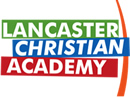 Before Care and AftercareElementary School Before CareElementary before care is 7:00-7:30 am$2 per dayDrop off is at the MMR entranceElementary School AftercareElementary aftercare is 4:00-6:00 pm$10 per dayPick-up is at the MMR entranceJunior High School Before CareJunior High before care is 7:00-7:30 am$2 per dayDrop off is at the gym door entranceJunior High School AftercareJunior High aftercare 3:30-6:00 pm$10 per dayPick-up is at the MMR entranceSenior High School Before CareSenior High before care is 7:00-7:30 am$2 per dayDrop off is at the gym door entranceSenior High School AftercareSenior High aftercare 3:15-6:00 pm$10 per dayPick-up is at the MMR entrance